____________________________________________________________________________________________________________________________________________________________________КАРАР                                                                                                         РЕШЕНИЕСовета  сельского  поселения  Надеждинский  сельсовет  муниципального  района  Иглинский  район  Республики  БашкортостанО внесении изменений в Положение о муниципальной службе в сельском  поселении  Надеждинский  сельсовет МР Иглинский район РБ         В  соответствии  с  внесением  изменений  в  Положение  о  муниципальной  службе  в  сельском  поселении  Надеждинский  сельсовет  муниципального  района  Иглинский  район  Республики  Башкортостан,  Совет  сельского  поселения  Надеждинский  сельсовет  муниципального  района  Иглинский  район  Республики  Башкортостан  решил:Изложить абзац 3 п. 15.1 ст. 15 Положения в следующей редакции:«заниматься предпринимательской деятельностью лично или через доверенных лиц, а также участвовать в управлении хозяйствующим субъектом (за исключением жилищного, жилищно-строительного, гаражного кооперативов, садоводческого, огороднического, дачного потребительских кооперативов, товарищества собственников недвижимости и профсоюза, зарегистрированного в установленном порядке), если иное не предусмотрено федеральными законами или если в порядке, установленном муниципальным правовым актом в соответствии с федеральными законами и законами субъекта Российской Федерации, ему не поручено участвовать в управлении этой организацией».Абзац 1 п. 15.1 ст. 15 признать утратившим силу.Дополнить пункт 14.1 Положения следующими словами:«признание гражданина не прошедшим военную службу по призыву, не имея на то законных оснований, в соответствии с заключением призывной комиссии (за исключением граждан, прошедших военную службу по контракту)». Пункт 11.4 Положения изложить в следующей редакции:«по результатам аттестации аттестационная комиссия может давать рекомендации о направлении отдельных муниципальных служащих для получения дополнительного профессионального образования».И.о. главы  сельского  поселения                                        Т.С.Сороковик04  августа  2015 г.№ 348БАШ?ОРТОСТАН РЕСПУБЛИКАhЫИГЛИН  РАЙОНЫМУНИЦИПАЛЬ РАЙОНЫНЫ*НАДЕЖДИН АУЫЛ  СОВЕТЫАУЫЛ БИЛ2М2HЕ СОВЕТЫ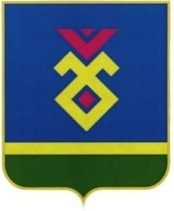 CОВЕТСЕЛЬСКОГО ПОСЕЛЕНИЯНАДЕЖДИНСКИЙ СЕЛЬСОВЕТМУНИЦИПАЛЬНОГО РАЙОНАИГЛИНСКИЙ РАЙОНРЕСПУБЛИКИ БАШКОРТОСТАН452420, Пятилетка   ауылы,  !62к  урамы, 4Тел.\факс   (34795) 2-60-33e-mail: nadegdino_igl@mail.ru452420,  с.  Пятилетка, ул. Центральная, 4Тел.\факс  (34795) 2-60-33e-mail: nadegdino_igl@mail.ru